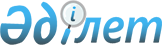 О внесении дополнений в постановление Правительства Республики Казахстан от 26 января 2002 года N 118Постановление Правительства Республики Казахстан от 20 августа 2002 года N 118а

      Правительство Республики Казахстан постановляет: 

      1. Внести в постановление Правительства Республики Казахстан от 26 января 2002 года N 118 P020118_ "Об утверждении Паспортов республиканских бюджетных программ на 2002 год Министерства труда и социальной защиты населения Республики Казахстан" следующие дополнения: 

      в приложениях 3, 4, 5, 9, 10, 16 к указанному постановлению: 

      в пункте 6 "План мероприятий по реализации бюджетной программы": 

      графу 5 дополнить абзацем следующего содержания: 

      "Мероприятия, связанные с организацией конкурса"; 

      в приложении 11 к указанному постановлению: 

      в пункте 6 "План мероприятий по реализации бюджетной программы": 

      графу 5 подпрограммы 030 дополнить абзацем следующего содержания: 

      "Мероприятия, связанные с организацией конкурса и оплата командировочных расходов". 

      2. Настоящее постановление вступает в силу со дня подписания. 

 

     Премьер-Министр  Республики Казахстан       

(Специалисты: Склярова И.В.,              Пучкова О.Я.)     
					© 2012. РГП на ПХВ «Институт законодательства и правовой информации Республики Казахстан» Министерства юстиции Республики Казахстан
				